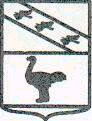 АДМИНИСТРАЦИЯ ГОРОДА ЛЬГОВАКУРСКОЙ ОБЛАСТИПОСТАНОВЛЕНИЕот    24.10.2022              № 1297О внесении изменений в Порядок взимания родительской платы за присмотр и уход за детьми в муниципальных образовательных учреждениях города Льгова, реализующих образовательную программу дошкольного образованияНа основании Постановления Губернатора Курской области № 298-пг «О дополнительных мерах социальной поддержки семьям лиц, призванных на военную службу по мобилизации», в целях социальной поддержки семьям лиц, призванных на военную службу по мобилизации, Администрация города Льгова Курской области ПОСТАНОВЛЯЕТ:Внести изменения в «Порядок взимания платы с родителей (законных представителей) за присмотр и уход за детьми в муниципальных образовательных организациях города Льгова, реализующих образовательную программу дошкольного образования», утвержденный Постановлением Администрации города Льгова Курской области №1414 от 30.08.2013 г.:пункт 3 Порядка взимания родительской платы за присмотр и уход за детьми в муниципальных образовательных организациях города Льгова, реализующих образовательную программу дошкольного образования изложить в следующей редакции:«3. За присмотр и уход за детьми-инвалидами, детьми-сиротами и детьми, оставшимися без попечения родителей, за детьми с туберкулезной интоксикацией, а также  за детьми из семей лиц, призванных на военную службу по мобилизации, обучающимися в муниципальных образовательных организациях города Льгова Курской области, реализующих образовательную программу дошкольного образования, родительская плата не взимается».2.        Постановление вступает в силу с момента его официального опубликования.Глава города Льгова                                                  А. С. Клемешов